Mark ANthony’s School of Cosmetology Scholarship ProgramAll applications received will be evaluated and judged by an independent agent.Winner will receive a Scholarship in the amount of $1000.00 credit toward the Tuition fees.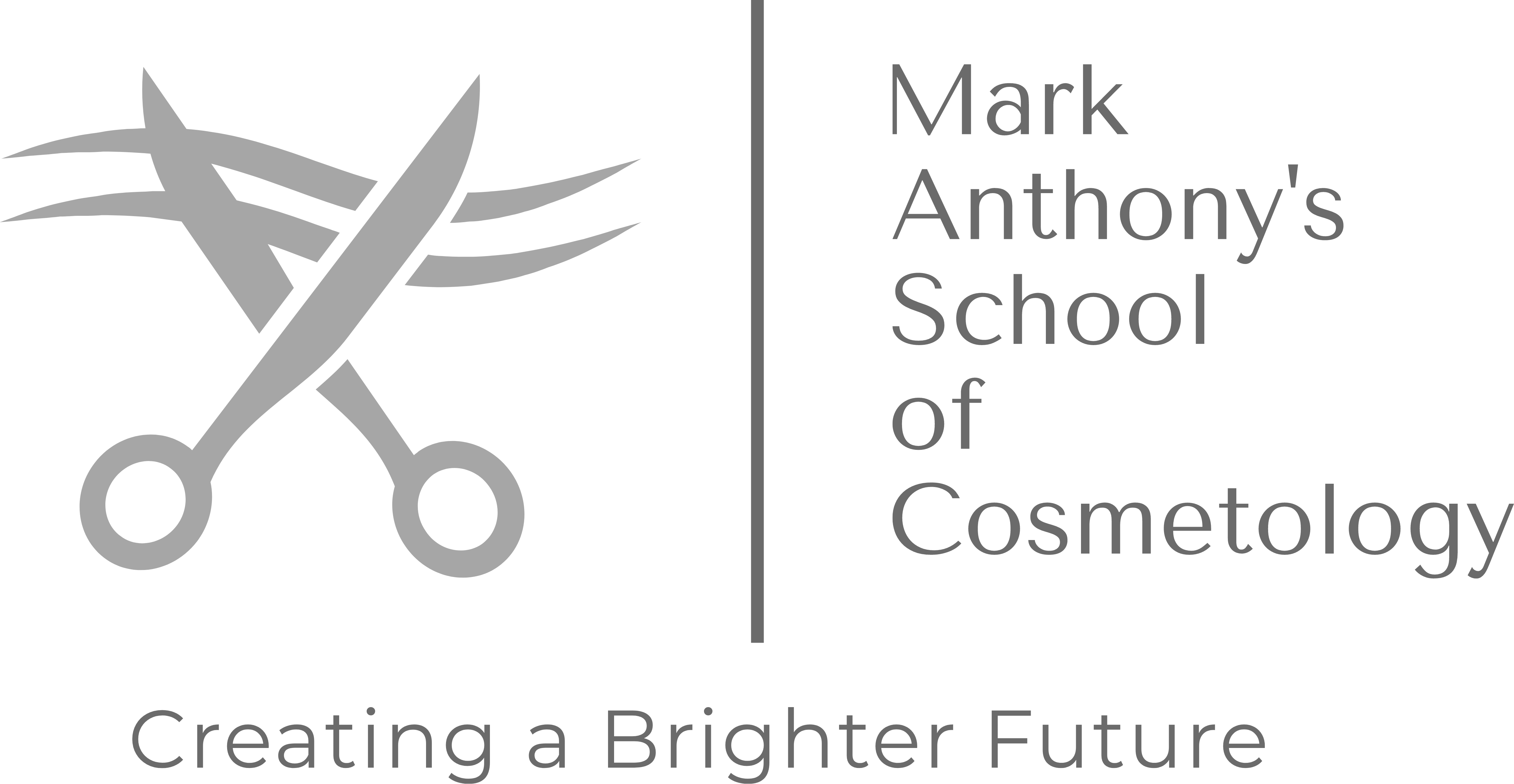 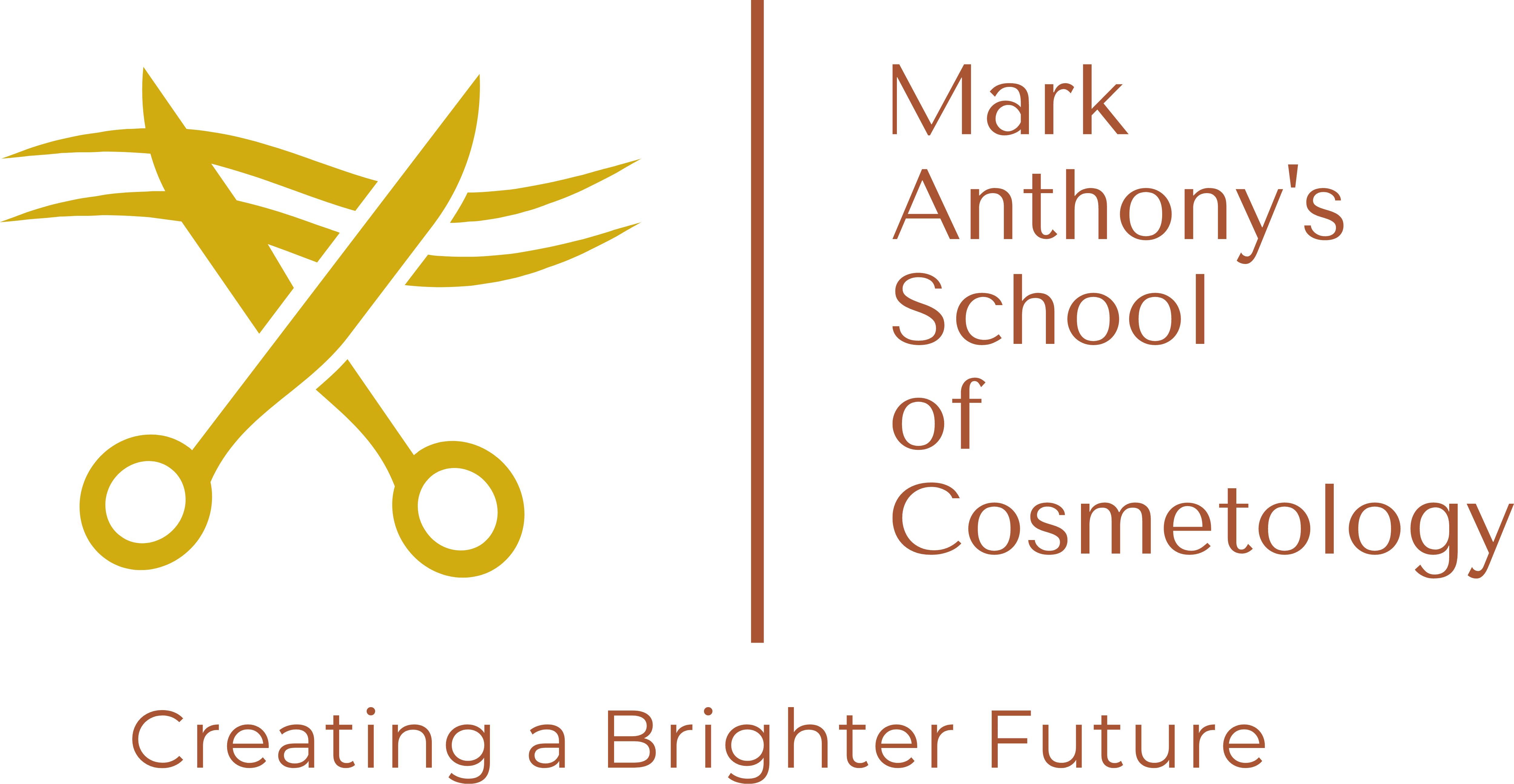               Student applicant must:Be currently enrolled and be in good standing in the Cosmetology program at Mark Anthony’s School of CosmetologySubmit a Letter of Recommendation – ask an instructor or employer to vouch for your potential with a letter of recommendation.Submit a resume highlighting your skills, experience and what sets you apart.Submit two of your best pictures of your work to show off your skills.